Publicado en  el 05/10/2016 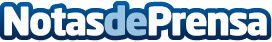 Las dificultades de Grecia con la reforma de las pensionesLas nuevas reformas griegas enfadan a los jubilados del país por los recortes y la reforma de las pensionesDatos de contacto:Nota de prensa publicada en: https://www.notasdeprensa.es/las-dificultades-de-grecia-con-la-reforma-de_1 Categorias: Internacional Finanzas http://www.notasdeprensa.es